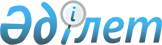 "Қазақстан Республикасы Президентінің жанындағы Шетелдік инвесторлар кеңесінің дербес құрамы туралы" Қазақстан Республикасы Президентінің 1998 жылғы 16 қыркүйектегі № 4071 өкіміне өзгерістер енгізу туралы" Қазақстан Республикасы Президентінің өкімінің жобасы туралыҚазақстан Республикасы Үкіметінің 2021 жылғы 9 маусымдағы № 393 қаулысы.
      Қазақстан Республикасының Үкіметі ҚАУЛЫ ЕТЕДІ:
      "Қазақстан Республикасы Президентінің жанындағы Шетелдік инвесторлар кеңесінің дербес құрамы туралы" Қазақстан Республикасы Президентінің 1998 жылғы 16 қыркүйектегі № 4071 өкіміне өзгерістер енгізу туралы" Қазақстан Республикасы Президенті өкімінің жобасы Қазақстан Республикасы Президентінің қарауына енгізілсін. "Қазақстан Республикасы Президентінің жанындағы Шетелдік инвесторлар кеңесінің дербес құрамы туралы" Қазақстан Республикасы Президентінің 1998 жылғы 16 қыркүйектегі № 4071 өкіміне өзгерістер енгізу туралы
      "Қазақстан Республикасы Президентінің жанындағы Шетелдік инвесторлар кеңесінің дербес құрамы туралы" Қазақстан Республикасы Президентінің 1998 жылғы 16 қыркүйектегі № 4071 өкіміне мынадай өзгерістер енгізілсін:
      жоғарыда аталған өкіммен бекітілген Қазақстан Республикасы Президентінің жанындағы Шетелдік инвесторлар кеңесінің дербес құрамында:
      жоғарыда аталған Кеңестің құрамына мыналар енгізілсін:
      көрсетілген Кеңестің кұрамынан: Лоренцо Симонелли, Исао Кано, Шигеру Ямазоэ, Хоу Цицзюн, Андрей Юрьевич Бельянинов, Дивакар Гупта, Филиппе Палацци, Нил Уильям Даффин, доктор Джейкоб Аарон Френкель, Дэвид Крукшэнк шығарылсын.
					© 2012. Қазақстан Республикасы Әділет министрлігінің «Қазақстан Республикасының Заңнама және құқықтық ақпарат институты» ШЖҚ РМК
				
      Қазақстан Республикасының

      Премьер Министрі 

А.Мамин

Одиль Рено-Бассо
-
Еуропалық қайта құру және

Даму Банкінің президенті (келісім бойынша),
Рональд Джеймс Поллетт
-
"Дженерал Электрик" компаниясының Ресейдегі/ТМД-дағы президенті және бас атқарушы директоры (келісім бойынша),
Йошинори Катаяма
-
"Mitsubishi" копрорациясының аға вице-президенті (келісім бойынша),
Ичиро Такахара
-
"Марубени Корпорейшн" директорлар кеңесінің мүшесі, вице-төрағасы (келісім бойынша),
Хуан Юнчжан
-
"CNPC" корпорациясының вице-президенті (келісім бойынша),
Подгузов Николай Радиевич
-
Еуразиял Даму Банкінің басқарма төрағасы (келісім бойынша),
Ашок Лаваса
-
Азия Даму Банкінің жеке сектордағы операциялар және мемлекеттік-жекешелік әріптестік бойынша вице-президенті (келісім бойынша),
Рафаэль Гассет

 
-
"МЕТРО АГ" компаниясының бас операциялық директоры, басқарма мүшесі (келісім бойынша),
Нил Чапман

 
-
"ЭксонМобил" корпорациясының аға вице-президенті (келісім бойынша),
Витторио Грилли

 
-
"JPMorgan Chase International" инвестициялық банкінің Еуропа - Таяу Шығыс - Африка өңірі бойынша консультативтік кеңесінің төрағасы (келісім бойынша),
Иан Коулберн

 
-
"Делойт" компаниясының ТМД бойынша бас атқарушы директоры (келісім бойынша),
Такаюки Уеда

 
-
"Инпекс" корпорациясының президенті және бас атқарушы директоры (келісім бойынша);
      Қазақстан Республикасының

      Президенті

Қ.Тоқаев
